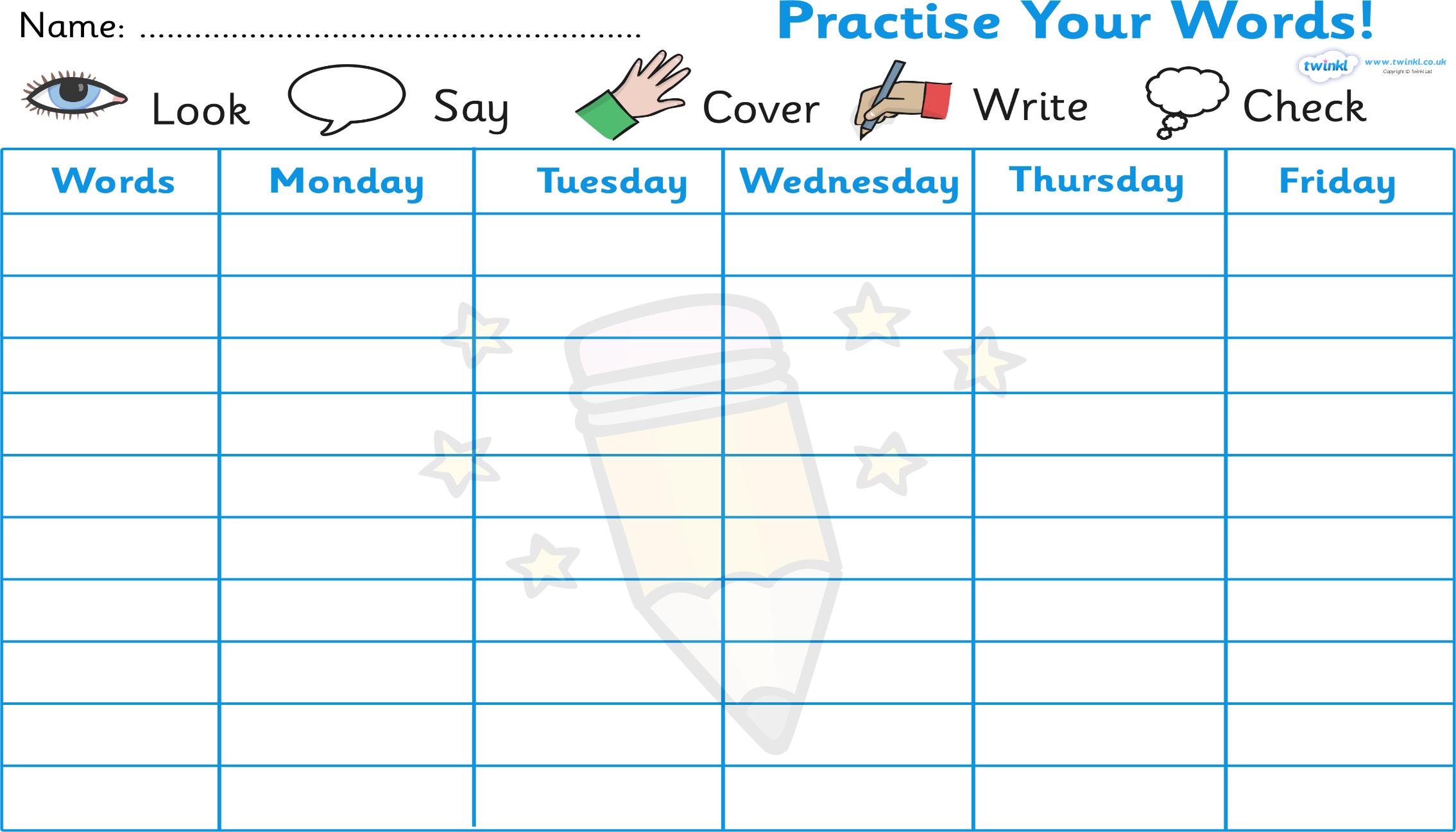 Given 23.4.21 Test Friday 30.4.21 Remember to learn them out of order too. TURN OVER FOR THE REST OF THE WEEK!Keep going, practise makes perfect!Spellings FridaySaturdaySundaybuildbuilderdiggergrassdecimalpointsolidliquidgaspaperMondayTuesdayWednesdayThursday